Tópico 3 Tema CentralDa Estética e Teoria da Arte durante a Idade Média e no dealbar do RenascimentoSumário:O conceito arte no decurso da Idade Média; A Teoria da Arte e o Sistema das Artes; O artista anónimo; Alguns teóricos medievais; A literatura artistica medieval; A estética medieval . O dealbar do Renascimento A Teoria da Arte de Quatrocentos; O belo nos séculos XIV e XV. Duração da Lição: 27 de Novembro a 17 de Dezembro:Fórum. Tópico 3. Moderado. 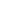 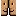 Fórum. Tópico 3. Não moderado. ____________________________Actividade Formativa 2:Duração: 27 de Novembro a 10 de DezembroActividade Formativa 2 Trabalho 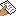 Fórum. Actividade Formativa 2. 